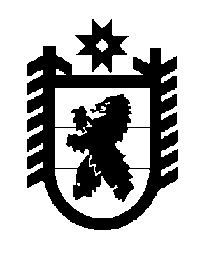 Российская Федерация Республика Карелия    ПРАВИТЕЛЬСТВО РЕСПУБЛИКИ КАРЕЛИЯПОСТАНОВЛЕНИЕот  21 декабря 2017 года № 455-Пг. Петрозаводск О повышении размеров должностных окладов работников органов государственной власти Республики Карелия, замещающих должности, не являющиеся должностями государственной гражданской службы Республики Карелия  Правительство Республики Карелия п о с т а н о в л я е т:1. Увеличить с 1 января 2018 года в 1,04 раза должностные оклады работников органов государственной власти Республики Карелия, замещающих должности, не являющиеся должностями государственной гражданской службы Республики Карелия, установленные приложением 1 
к постановлению Правительства Республики Карелия от 9 июля 2007 года 
№ 107-П «Об оплате труда работников органов государственной власти Республики Карелия, замещающих должности, не являющиеся должностями государственной гражданской службы Республики Карелия» (Собрание законодательства Республики Карелия, 2007, № 7, ст. 923; № 10, ст. 1264; 2008, № 5, ст. 628; № 12, ст. 1561; 2010, № 11, ст. 1470; 2011, № 9, ст. 1446; 2012, № 5, ст. 900; № 9, ст. 1637; 2014, № 9, ст. 1627; 2016, № 6, ст. 1276; 
№ 12, ст. 2651;  Официальный интернет-портал правовой информации (www.pravo.gov.ru), 20 декабря 2017 года,  № 1000201712200004).2. Финансовое обеспечение расходов, связанных с реализацией настоящего постановления, осуществлять в пределах бюджетных ассигнований, предусмотренных в бюджете Республики Карелия  на соответствующий финансовый год.
           Глава Республики Карелия                                                                А.О. Парфенчиков